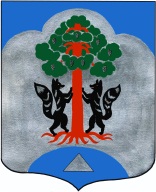 АДМИНИСТРАЦИЯМО СОСНОВСКОЕ СЕЛЬСКОЕ ПОСЕЛЕНИЕМО ПРИОЗЕРСКИЙ МУНИЦПАЛЬНЫЙ РАЙОНЛЕНИНГРАДСКОЙ ОБЛАСТИП О С Т А Н О В Л Е Н И Еот   мая  2018   года   №        В целях реализации п.2,2 раздела 1 Протокола Всероссийского селекторного совещания по вопросам реализации в субъектах Российской Федерации мероприятий приоритетного проекта «Формирование комфортной городской среды и организации выполнения работ направленных на избавление от визуального мусора на территории МО Сосновское сельское поселение    и Уставом МО Сосновское сельское поселение МО Приозерский муниципальный район Ленинградской области, администрация МО Сосновское сельское поселение постановляет:1.           Утвердить комплексный план- график мероприятий, направленный на избавление от визуального мусора и создания привлекательного облика территории МО Сосновское сельское поселение на 2018-2022годы согласно приложению.2.      Настоящее постановление  опубликовать в средствах массовой информации и разместить на официальном сайте администрации МО Сосновское сельское поселение.3.          Контроль за исполнением оставляю за собой.4.          Настоящее постановление вступает в силу с момента подписания.Глава администрации                                                                                   С.М. МиничРазослано: дело-2Исп. Евтеева М.А.  (61576)Приложение № 1к постановлению администрацииМО Сосновское сельское поселениеМО Приозерский муниципальный районЛенинградской областиот  мая 2018 года № Комплексный план- график мероприятий, направленный на избавление от визуального мусора и создания привлекательного облика территории МО Сосновское сельское поселение на 2018-2020годы»Об утверждении комплексного плана-графика мероприятий, направленных на избавление от «визуального мусора» и создания привлекательного облика территории МО Сосновское сельское поселение МО Приозерский район Ленинградской области№ п/пНаименование мероприятияСрок исполнения Ответственный исполнитель1Проверка  соответствия вывесок, размещенных на фасадах зданий  МО Сосновское сельское поселение, нормам федерального законодательства и правилам благоустройствадо декабря 2018годаАдминистрация МО Сосновское сельское поселение2Доведение до сведения заинтересованных лиц порядок размещения и эксплуатации рекламных и информационных конструкций на территории МО Сосновское сельское поселениедо июля 2018годаАдминистрация МО Сосновское сельское поселение3Разработка и внедрение системы навигации (комплекс знаков, указателей, обеспечивающих удобство ориентирования для местных жителей и гостей поселения)до декабря 2019годаАдминистрация МО Сосновское сельское поселение4Проведение информационно- разъяснительной работы с населением и предпринимателями, интересы которых будут затронуты в ходе проведения вышеуказанной работыв течении реализации плана- графикаАдминистрация МО Сосновское сельское поселение